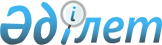 О внесении изменений и дополнения в решение Кобдинского районного маслихата от 8 января 2020 года № 286 "Об утверждении бюджета Жарсайского сельского округа на 2020-2022 годы"
					
			С истёкшим сроком
			
			
		
					Решение Кобдинского районного маслихата Актюбинской области от 30 июня 2020 года № 354. Зарегистрировано Департаментом юстиции Актюбинской области 7 июля 2020 года № 7244. Прекращено действие в связи с истечением срока
      В соответствии со статьями 106, 109-1 Бюджетного кодекса Республики Казахстан от 4 декабря 2008 года, статьей 6 Закона Республики Казахстан от 23 января 2001 года "О местном государственном управлении и самоуправлении в Республике Казахстан", Кобдинский районный маслихат РЕШИЛ:
      1. Внести в решение Кобдинского районного маслихата от 8 января 2020 года № 286 "Об утверждении бюджета Жарсайского сельского округа на 2020-2022 годы" (зарегистрированное в Реестре государственной регистрации нормативных правовых актов № 6679, опубликованное 17 января 2020 года в эталонном контрольном банке нормативных правовых актов Республики Казахстан в электронном виде) следующие изменения и дополнение:
      в пункте 1
      в подпункте 1)
      доходы – цифры "41 865,0" заменить цифрами "49 573,0";
      в том числе по:
      поступлениям трансфертов "40 861,0" заменить цифрами "48 569,0";
      в подпункте 2)
      затраты – цифры "41 865,0" заменить цифрами "49 573,0".
      пункт 3 изложить в следующей редакции:
      "3. Принять к сведению и руководству, что с 1 января 2020 года установлено:
      1) минимальный размер заработной платы - 42 500 тенге;
      2) месячный расчетный показатель для исчисления пособий и иных социальных выплат, а также для применения штрафных санкций, налогов и других платежей в соответствии с законодательством Республики Казахстан – 2 651 тенге;
      3) величина прожиточного минимума для исчисления размеров базовых социальных выплат - 31 183 тенге;
      с 1 апреля 2020 года:
      1) месячный расчетный показатель для исчисления пособий и иных социальных выплат, а также для применения штрафных санкций, налогов и других платежей в соответствии с законодательством Республики Казахстан - 2 778 тенге;
      2) величина прожиточного минимума для исчисления размеров базовых социальных выплат – 32 668 тенге.";
      пункт 7 дополнить подпунктом 3) следующего содержания:
      "3) на благоустройство и озеленение населенных пунктов.".
      2. Приложение 1 к указанному решению изложить в новой редакции согласно приложению к настоящему решению.
      3. Государственному учреждению "Аппарат Кобдинского районного маслихата" в установленном законодательством порядке обеспечить государственную регистрацию настоящего решения в Департаменте юстиции Актюбинской области.
      4. Настоящее решение вводится в действие с 1 января 2020 года. Бюджет Жарсайского сельского округа на 2020 год.
					© 2012. РГП на ПХВ «Институт законодательства и правовой информации Республики Казахстан» Министерства юстиции Республики Казахстан
				
      Председатель сессии Кобдинского районного маслихата 

Б. Толыбаев

      Секретарь Кобдинского районного маслихата 

Ж. Ергалиев
Приложение к решению Кобдинский районный маслихат от 30 июня 2020 года № 354Приложение 1 к решению Кобдинский районный маслихат от 8 января 2020 года № 286
Категория
Категория
Категория
Категория
Сумма, тысяч тенге
Класс
Класс
Класс
Сумма, тысяч тенге
Подкласс
Подкласс
Сумма, тысяч тенге
Наименование
Сумма, тысяч тенге
 1
 2
 3
4
5
І. Доходы
49573,0
1
Налоговые поступления
1004,0
04
Налоги на собственность
1004,0
1
Налоги на имущество
12,0
3
Земельный налог
110,0
4
Налог на транспортные средства
882,0
4
Поступления трансфертов
48569,0
02
Трансферты из вышестоящих органов государственного управления
48569,0
3
Трансферты из районного (города областного значения) бюджета
48569,0
Функциональная группа
Функциональная группа
Функциональная группа
Функциональная группа
Функциональная группа
Сумма (тысяч тенге)
Функциональная подгруппа
Функциональная подгруппа
Функциональная подгруппа
Функциональная подгруппа
Сумма (тысяч тенге)
Администратор бюджетных программ
Администратор бюджетных программ
Администратор бюджетных программ
Сумма (тысяч тенге)
Программа
Программа
Сумма (тысяч тенге)
Наименование
Сумма (тысяч тенге)
1
2
3
4
5
6
II. Затраты
49573,0
01
Государственные услуги общего характера
17996,0
1
Представительные, исполнительные и другие органы, выполняющие общие функции государственного управления
17996,0
124
Аппарат акима города районного значения, села, поселка, сельского округа
17996,0
001
Услуги по обеспечению деятельности акима города районного значения, села, поселка, сельского округа
13686,0
022
Капитальные расходы государственного органа
4310,0
04
Образование
23015,0
1
Дошкольное воспитание и обучение
23015,0
124
Аппарат акима города районного значения, села, поселка, сельского округа
23015,0
004
Дошкольное воспитание и обучение и организация медицинского обслуживания в организациях дошкольного воспитания и обучения
13705,0
041
Реализация государственного образовательного заказа в дошкольных организациях образования
9310,0
07
Жилищно-коммунальное хозяйство
8266,0
3
Благоустройство населенных пунктов
8266,0
124
Аппарат акима города районного значения, села, поселка, сельского округа
8266,0
008
Освещение улиц в населенных пунктах
566,0
011
Благоустройство и озеленение населенных пунктов
7700,0
12
Транспорт и коммуникации
296,0
1
Автомобильный транспорт
296,0
124
Аппарат акима города районного значения, села, поселка, сельского округа
296,0
013
Обеспечение функционирования автомобильных дорог в городах районного значения, поселках, селах, сельских округах
296,0
III. Чистое бюджетное кредитование
0
Бюджетные кредиты
0
IV. Сальдо по операциям с финансовыми активами
0
Приобретение финансовых активов
0
V. Дефицит бюджета
0
VI. Финансирование дефицита бюджета
0
Функциональная группа
Функциональная группа
Функциональная группа
Функциональная группа
Функциональная группа
Сумма (тысяч тенге)
Функциональная подгруппа
Функциональная подгруппа
Функциональная подгруппа
Функциональная подгруппа
Сумма (тысяч тенге)
Администратор бюджетных программ
Администратор бюджетных программ
Администратор бюджетных программ
Сумма (тысяч тенге)
Программа
Программа
Сумма (тысяч тенге)
Наименование
Сумма (тысяч тенге)
1
2
3
4
5
6
8
Используемые остатки бюджетных средств
0
01
Остатки бюджетных средств
0
1
Свободные остатки бюджетных средств
0